ПРОЕКТ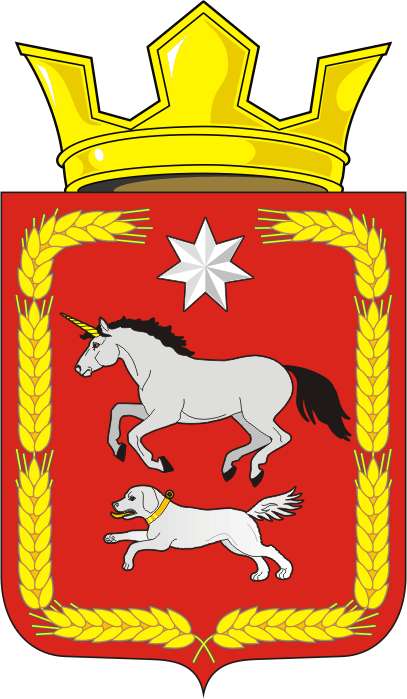 СОВЕТ ДЕПУТАТОВ муниципального образования КАИРОВСКИЙ СЕЛЬСОВЕТ саракташскОГО районА оренбургской областиТРЕТИЙ созывР Е Ш Е Н И Едвадцать шестого заседания Совета депутатовмуниципального образования Каировский сельсоветтретьего созыва__ декабря 2018 года                    с.Каировка                                           № __О бюджете муниципального образования Каировский сельсовет Саракташского района Оренбургской области на 2019 год и на плановый период 2020 и 2021 годовРассмотрев основные параметры местного бюджета на 2019 год и на плановый период 2020 и 2021 годов.Совет депутатов Каировского сельсоветаРЕШИЛ:1. Утвердить основные характеристики местного бюджета на 2019 год и плановый период 2020 и 2021 г.г:1) общий объем доходов местного бюджета на 2019 год в сумме 4 948 700 рублей, на 2020 год в сумме 5 058 500 рублей, на 2021 год в сумме 5 265 700 рублей;2) общий объем расходов местного бюджета на 2019 год в сумме 4 948 700 рублей, на 2020 год в сумме 5 058 500 рублей, на 2021 год в сумме 5 265 700 рублей;3) прогнозируемый дефицит местного бюджета на 2019 год в сумме 0,00 рублей, на 2020 год в сумме 0,00 рублей, на 2021 год в сумме 0,00 рублей;4) верхний предел муниципального внутреннего долга  сельсовета на 1 января 2019 года в сумме 0,00 рублей, на 1 января 2020 года в сумме 0,00 рублей и на 1 января 2021 года  0,00 рублей, в том числе по муниципальным гарантиям на 1 января 2019 года в сумме 0,00 рублей, на 1 января 2020 года в сумме 0,00 рублей и на 1 января 2021 года в сумме  0,00 рублей.5) расходы на обслуживание муниципального долга на 2019 год не планируются.2. Утвердить источники внутреннего финансирования дефицита местного бюджета на 2019 год и на плановый период 2020 и 2021 годов согласно приложению 1 к настоящему решению.3. Утвердить перечень главных распорядителей средств местного бюджета согласно приложению 2.4.  Утвердить перечень главных администраторов поступлений доходов  бюджета согласно приложению 3.5. Утвердить перечень главных администраторов источников финансирования дефицита местного бюджета согласно приложению 4.6. Утвердить поступление доходов в местный бюджет муниципального образования Каировский сельсовет на 2019 год и на плановые периоды 2020 и 2021 годов согласно приложению 5.7. Утвердить распределение бюджетных ассигнований местного бюджета на 2019 год и на плановые периоды 2020 и 2021 года по разделам и подразделам расходов классификации расходов бюджетов согласно приложению 6.8. Утвердить распределение бюджетных ассигнований из местного бюджета  на 2019 год и на плановые периоды 2020 и 2021 годов по разделам, подразделам, целевым статьям и видам расходов классификации расходов бюджетов согласно приложению 7.9. Утвердить ведомственную структуру расходов местного бюджета с изменениями на 2019 год и на плановые периоды 2020 и 2021 годов согласно приложению 8.10. Бюджетные ассигнования на исполнение публичных нормативных обязательств не планируются.11. Привлечение  бюджетных кредитов  от кредитных организаций  в 2019 году не планируется.12. Администрация Каировского сельсовета не вправе принимать решения, приводящие к увеличению в 2019 году численности муниципальных служащих и работников казенных учреждений.13. Контроль за исполнением данного решения возложить на постоянную комиссию по бюджетной, налоговой и финансовой политике, собственности и экономическим вопросам, торговле и быту (Пяткова О.П.).14. Настоящее решение вступает в силу после его официального опубликования путем размещения на официальном сайте администрации муниципального образования Каировский сельсовет Саракташского района Оренбургской области и распространяется на правоотношения, возникшие с 1 января 2019 годаГлава муниципального образования Каировский сельсовет,Председатель Совета депутатов сельсовета                                 О.М.КажаевРазослано: прокурору района, депутатам, администрации сельсовета, финотделу района, в дело.Приложение 1к решению Совета депутатов Каировского сельсовета от __ декабря 2018 года № __ Источники внутреннего финансирования дефицита местного бюджета на 2019 год и на плановый период 2020 и 2021 годовПриложение 2к решению Совета депутатов Каировского сельсоветаот   __ декабря 2018  № __Переченьглавных распорядителей средств местного бюджета на 2019 год и на плановый период 2020 и 2021 годовПриложение 3к решению Совета депутатовКаировского сельсовета  от   __.12.2018 г. № __Перечень главных администраторов (администраторов) доходов местного бюджета на 2019 год и на плановый период 2020 и 2021 годовПриложение 4к решению Совета депутатов Каировского сельсовета  от  __.12.2018 г.  № __Перечень главных администраторов источников финансирования  дефицита местного бюджета Приложение 4к решению Совета депутатов Каировского сельсовета  от  __.12.2018 г.  № __Поступление доходов в бюджет Каировского сельсовета по кодам видов доходов, подвидов доходов на 2019 год и на плановый период 2020, 2021 годовПриложение 6к решению Совета депутатов Каировского сельсовета  от __.12.2018 г.  № ___Перечень главных администраторов источников финансирования дефицита местного бюджета Приложение 7к решению Совета депутатов Каировского сельсовета  от __.12.2018 г.  № ___Распределение бюджетных ассигнований из местного бюджета на 2019 год и на плановый период 2020-2021 гг по разделам и подразделам, целевым статьям и видам расходов классификации расходов  бюджетовПриложение 8к решению Совета депутатов Каировского сельсовета  от __.12.2018 г.  № ___Ведомственная структура расходов местного бюджета на 2019 год и на плановый период 2020-2021 ггКодНаименование кода группы, подгруппы, статьи, вида источника финансирования дефицитов бюджетов, кода классификации операций сектора государственного управления, относящихся к источникам финансирования дефицитов бюджетов Российской Федерации2019 год2020 год2021 год000 01 00 00 00 00 0000 000ИСТОЧНИКИ ВНУТРЕННЕГО ФИНАНСИРОВАНИЯ ДЕФИЦИТОВ БЮДЖЕТОВ000000 01 05 00 00 00 0000 000Изменение остатков средств на счетах по учету средств бюджета000000 01 05 00 00 00 0000 500Увеличение остатков средств бюджетов-4 948 700-5 058 500-5 265 700000 01 05 02 00 00 0000 500Увеличение прочих остатков средств бюджетов-4 948 700-5 058 500-5 265 700000 01 05 02 01 00 0000 510Увеличение прочих остатков денежных средств бюджетов-4 948 700-5 058 500-5 265 700000 01 05 02 01 10 0000 510Увеличение прочих остатков денежных средств бюджетов поселений-4 948 700-5 058 500-5 265 700000 01 05 00 00 00 0000 600Уменьшение остатков средств бюджетов4 948 7005 058 5005 265 700000 01 05 02 00 00 0000 600Уменьшение прочих остатков средств бюджетов4 948 7005 058 5005 265 700000 01 05 02 01 00 0000 610Уменьшение прочих остатков денежных средств бюджетов4 948 7005 058 5005 265 700000 01 05 02 01 10 0000 610Уменьшение прочих остатков денежных средств бюджетов поселений4 948 7005 058 5005 265 700№ п/пКВСРНаименование1.126Администрация   Каировского  сельсоветаКВСРКодНаименование1260 00 00000 00 0000 000Администрация  Каировского сельсовета1261 08 04020 01 1000 110Государственная пошлина за совершение нотариальных действий должностными лицами органов местного самоуправления, уполномоченными в соответствии с законодательными актами Российской Федерации на совершение нотариальных действий 1261 11 09045 10 0000 120Прочие поступления от использования имущества, находящегося в собственности поселений (за исключением имущества муниципальных бюджетных и автономных учреждений, а также имущества муниципальных унитарных предприятий, в том числе казенных)1261 13 02995 10 0000 130Прочие доходы от компенсации затрат бюджетов сельских поселений1261 14 02052 10 0000 410Доходы от реализации имущества, находящегося в оперативном управлении учреждений, находящихся в ведении органов управления поселений (за исключением имущества муниципальных бюджетных и автономных учреждений),  в части реализации основных средств по указанному имуществу1261 14 02052 10 0000 440Доходы от реализации имущества, находящегося в оперативном управлении учреждений, находящихся в ведении органов управления поселений (за исключением имущества муниципальных бюджетных автономных учреждений), в части реализации материальных запасов по указанному имуществу1261 14 02053 10 0000 410Доходы от реализации иного имущества, находящегося в собственности поселений (за исключением имущества муниципальных бюджетных и автономных учреждений, а также имущества муниципальных унитарных предприятий, в том числе казенных) в части реализации основных средств по указанному имуществу1261 14 06025 10 0000 430Доходы от продажи земельных участков, находящихся в собственности сельских поселений (за исключением земельных участков муниципальных бюджетных и автономных учреждений)1261 14 02053 10 0000 440Доходы от реализации иного имущества, находящегося в собственности поселений (за исключением имущества муниципальных бюджетных и  автономных учреждений, а также имущества муниципальных унитарных предприятий, в том числе казенных), в части реализации материальных запасов по указанному имуществу1261 14 04050 10 0000 420Доходы от продажи нематериальных активов, находящихся в собственности поселений1261 16 18050 10 0000 140Денежные взыскания (штрафы) за нарушение бюджетного законодательства (в части бюджета поселений1261 16 90050 10 0000 140Прочие поступления от денежных взысканий (штрафов) и иных сумм в возмещение ущерба, зачисляемые в бюджеты поселений1261 17 01050 10 0000 180Невыясненные поступления, зачисляемые в бюджет поселения1261 17 02020 10 0000 180Возмещение потерь сельскохозяйственного производства, связанных с изъятием сельскохозяйственных угодий, расположенных на территории поселений (по обязательствам, возникшим до 1.01.2008г.)126117 05050 10 0000 180Прочие неналоговые доходы бюджетов поселений1262 02 15001 10 0000 151Дотации бюджетам сельских поселений на выравнивание бюджетной обеспеченности1262 02 29999 10 0000 151Прочие субсидии бюджетам сельских поселений1262 02 15002 10 0000 151Дотации бюджетам сельских поселений на поддержку мер по обеспечению сбалансированности бюджетов126202 35930 10 0000 151Субвенции бюджетам на государственную регистрацию актов гражданского состояния126202 35118 10 0000 151Субвенции бюджетам сельских поселений на осуществление первичного воинского учета на территориях, где отсутствуют военные комиссариаты126202 40014 10 0000 151Межбюджетные трансферты, передаваемые бюджетам поселений из бюджета муниципального района на осуществление части полномочий по решению вопросов местного значения в соответствии с заключенными соглашениями1262 02 49999 10 0000 151Прочие межбюджетные трансферты, передаваемые бюджетам сельских поселений126208 05000 10 0000 180Перечисления из бюджета поселений (в бюджеты поселений) для осуществления возврата (зачета) излишне уплаченных или излишне взысканных сумм налогов, сборов и иных платежей, а также сумм процентов за несвоевременное осуществление такого возврата и процентов на излишне взысканные суммыКВСРКод группы, подгруппы, статьи и вида источниковНаименование12600 00 00 00 00 0000 000Администрация Каировского сельсовета12601 00 00 00 00 0000 000Источники внутреннего финансирования дефицитов бюджетов12601 05 00 00 00 0000 000Изменение остатков средств на счетах по учету средств бюджета12601 05 00 00 00 0000 500Увеличение остатков средств бюджета12601 05 02 00 00 0000 500Увеличение прочих остатков средств бюджета12601 05 02 01 00 0000 510Увеличение прочих остатков денежных средств12601 05 02 01 10 0000 510Увеличение прочих остатков денежных средств местных бюджетов 12601 05 00 00 00 0000 600Уменьшение остатков средств бюджетов12601 05 02 00 00 0000 600Уменьшение прочих остатков средств бюджетов12601 05 02 01 00 0000 610Уменьшение прочих остатков денежных средств12601 05 02 01 10 0000 610Уменьшение прочих остатков денежных средств местных бюджетовНаименование показателяКод дохода по бюджетной классификации20192020202113444Доходы бюджета - ВСЕГО: 
В том числе:X4 948 700,005 058 500,005 265 700,00НАЛОГОВЫЕ И НЕНАЛОГОВЫЕ ДОХОДЫ000 100000000000000001 766 200,002 043 000,002 381 800,00НАЛОГИ НА ПРИБЫЛЬ, ДОХОДЫ000 10100000000000000569 000,00698 000,00729 000,00Налог на доходы физических лиц000 10102000010000110569 000,00698 000,00729 000,00Налог на доходы физических лиц с доходов, источником которых является налоговый агент, за исключением доходов, в отношении которых исчисление и уплата налога осуществляются в соответствии со статьями 227, 227.1 и 228 Налогового кодекса Российской Федерации000 10102010010000110569 000,00698 000,00729 000,00Налог на доходы физических лиц с доходов, источником которых является налоговый агент, за исключением доходов, в отношении которых исчисление и уплата налога осуществляются в соответствии со статьями 227, 227.1 и 228 Налогового кодекса Российской Федерации000 10102010011000110569 000,00698 000,00729 000,00НАЛОГИ НА ТОВАРЫ (РАБОТЫ, УСЛУГИ), РЕАЛИЗУЕМЫЕ НА ТЕРРИТОРИИ РОССИЙСКОЙ ФЕДЕРАЦИИ000 10300000000000000574 200,00722 000,001 029 800,00Акцизы по подакцизным товарам (продукции), производимым на территории Российской Федерации000 10302000010000110574 200,00722 000,001 029 800,00Доходы от уплаты акцизов на дизельное топливо, подлежащие распределению между бюджетами субъектов Российской Федерации и местными бюджетами с учетом установленных дифференцированных нормативов отчислений в местные бюджеты000 10302230010000110211 900,00273 700,00389 600,00Доходы от уплаты акцизов на моторные масла для дизельных и (или) карбюраторных (инжекторных) двигателей, подлежащие распределению между бюджетами субъектов Российской Федерации и местными бюджетами с учетом установленных дифференцированных нормативов отчислений в местные бюджеты000 103022400100001101 500,001 800,002 500,00Доходы от уплаты акцизов на автомобильный бензин, подлежащие распределению между бюджетами субъектов Российской Федерации и местными бюджетами с учетом установленных дифференцированных нормативов отчислений в местные бюджеты000 10302250010000110432 600,00538 700,00766 000,00Доходы от уплаты акцизов на прямогонный бензин, подлежащие распределению между бюджетами субъектов Российской Федерации и местными бюджетами с учетом установленных дифференцированных нормативов отчислений в местные бюджеты000 10302260010000110-71 800,00-92 200,00-128 300,00НАЛОГИ НА СОВОКУПНЫЙ ДОХОД000 105000000000000007 000,007 000,007 000,00Налог, взимаемый в связи с применением упрощенной системы налогообложения000 105010000000001101 000,001 000,001 000,00Налог, взимаемый с налогоплательщиков, выбравших в качестве объекта налогообложения доходы000 105010100100001101 000,001 000,001 000,00Налог, взимаемый с налогоплательщиков, выбравших в качестве объекта налогообложения доходы000 105010110100001101 000,001 000,001 000,00Налог, взимаемый с налогоплательщиков, выбравших в качестве объекта налогообложения доходы000 105010110110001101 000,001 000,001 000,00Единый сельскохозяйственный налог000 105030000100001106 000,006 000,006 000,00Единый сельскохозяйственный налог000 105030100100001106 000,006 000,006 000,00Единый сельскохозяйственный налог 000 105030100110001106 000,006 000,006 000,00НАЛОГИ НА ИМУЩЕСТВО000 10600000000000000616 000,00616 000,00616 000,00Налог на имущество физических лиц000 106010000000001107 000,007 000,007 000,00Налог на имущество физических лиц, взимаемый по ставкам, применяемым к объектам налогообложения, расположенным в границах сельских поселений000 106010301000001107 000,007 000,007 000,00Налог на имущество физических лиц, взимаемый по ставкам, применяемым к объектам налогообложения, расположенным в границах поселений000 106010301010001107 000,007 000,007 000,00Земельный налог000 10606000000000110609 000,00609 000,00609 000,00Земельный налог с организаций000 106060300000001105 000,005 000,005 000,00Земельный налог с организаций, обладающих земельным участком, расположенным в границах сельских поселений000 106060331000001105 000,005 000,005 000,00Земельный налог с организаций, обладающих земельным участком, расположенным в границах сельских поселений (сумма платежа (перерасчеты, недоимка и задолженность по соответствующему платежу, в том числе по отмененному)000 106060331010001105 000,005 000,005 000,00Земельный налог с физических лиц000 10606040000000110604 000,00604 000,00604 000,00Земельный налог с физических лиц, обладающих земельным участком, расположенным в границах сельских поселений000 10606043100000110604 000,00604 000,00604 000,00Земельный налог с физических лиц, обладающих земельным участком, расположенным в границах сельских поселений (сумма платежа (перерасчеты, недоимка и задолженность по соответствующему платежу, в том числе по отмененному)000 10606043101000110604 000,00604 000,00604 000,00БЕЗВОЗМЕЗДНЫЕ ПОСТУПЛЕНИЯ000 200000000000000003 182 500,003 015 500,002 883 900,00БЕЗВОЗМЕЗДНЫЕ ПОСТУПЛЕНИЯ ОТ ДРУГИХ БЮДЖЕТОВ БЮДЖЕТНОЙ СИСТЕМЫ РОССИЙСКОЙ ФЕДЕРАЦИИ000 202000000000000003 182 500,003 015 500,002 883 900,00Дотации бюджетам бюджетной системы Российской Федерации000 202100000000001513 092 600,002 925 600,002 794 000,00Дотации на выравнивание бюджетной обеспеченности000 202150010000001512 992 600,002 925 600,002 794 000,00Дотации бюджетам сельских поселений на выравнивание бюджетной обеспеченности000 202150011000001512 992 600,002 925 600,002 794 000,00Дотации бюджетам на поддержку мер по обеспечению сбалансированности бюджетов000 20215002000000151100 000,000,000,00Дотации бюджетам сельских поселений на поддержку мер по обеспечению сбалансированности бюджетов126 20215002100000151100 000,000,000,00Субвенции бюджетам бюджетной системы Российской Федерации000 2023000000000015189 900,0089 900,0089 900,00Субвенции бюджетам на государственную регистрацию актов гражданского состояния000 202359300000001510,000,000,00Субвенции бюджетам сельских поселений на государственную регистрацию актов гражданского состояния000 202359301000001510,000,000,00Субвенции бюджетам на осуществление первичного воинского учета на территориях, где отсутствуют военные комиссариаты000 2023511800000015189 900,0089 900,0089 900,00Субвенции бюджетам сельских поселений на осуществление первичного воинского учета на территориях, где отсутствуют военные комиссариаты000 2023511810000015189 900,0089 900,0089 900,00КодНаименование разделов и подразделов функциональной классификации расходов бюджета Саракташского района2019 год2020 год2021  год0100Общегосударственные вопросы2 261 9002 218 9002 113 3000102Функционирование высшего должностного лица субъекта Российской Федерации и муниципального образования547 000547 000547 0000104Функционирование Правительства Российской Федерации, высших исполнительных органов государственной власти субъектов Российской Федерации, местных администраций1 696 7881 653 7881 548 1880106Обеспечение деятельности финансовых, налоговых и таможенных органов и органов финансового (финансово-бюджетного) надзора18 11218 11218 1120200Национальная оборона89 90089 90089 9000203Мобилизационная и вневойсковая подготовка89 90089 90089 9000300Национальная безопасность и правоохранительная деятельность113 200118 200123 2000310Обеспечение пожарной безопасности110 000115 000120 0000400Национальная экономика574 200722 0001 029 8000409Дорожное хозяйство574 200722 0001 029 8000500Жилищно-коммунальное хозяйство80 00080 00080 0000503Благоустройство80 00080 00080 0000800Культура, кинематография 1 832 7001 655 2001 655 2000801Культура1 832 7001 655 2001 655 200Итого расходов4 948 7005 058 5005 265 700НаименованиеКФСРРазделПодразделКЦСРКВР2019202020211 22345678ОБЩЕГОСУДАРСТВЕННЫЕ ВОПРОСЫ0100010000000000000002 261 900,002 218 900,002 113 300,00 Функционирование высшего должностного лица субъекта Российской Федерации и муниципального образования010201020000000000000547 000,00547 000,00547 000,00 Муниципальная программа "Реализация муниципальной политики на территории муниципального образования Каировский сельсовет Саракташского района Оренбургской области на 2018-2021 годы"010201025700000000000547 000,00547 000,00547 000,00 Подпрограмма "Осуществление деятельности аппарата управления администрации муниципального образования Каировский сельсовет"010201025710000000000547 000,00547 000,00547 000,00 Глава муниципального образования010201025710010010000547 000,00547 000,00547 000,00 Расходы на выплаты персоналу в целях обеспечения выполнения функций государственными (муниципальными) органами, казенными учреждениями, органами управления государственными внебюджетными фондами010201025710010010120547 000,00547 000,00547 000,00 Функционирование Правительства Российской Федерации, высших исполнительных органов государственной власти субъектов Российской Федерации, местных администраций0104010400000000000001 696 788,001 653 788,001 548 188,00 Муниципальная программа "Реализация муниципальной политики на территории муниципального образования Каировский сельсовет Саракташского района Оренбургской области на 2018-2021 годы"0102010457000000000001 696 788,001 653 788,001 548 188,00 Подпрограмма "Осуществление деятельности аппарата управления администрации муниципального образования Каировский сельсовет"0102010257100000000001 696 788,001 653 788,001 548 188,00 Аппарат администрации муниципального образования0104010457100100200001 696 788,001 653 788,001 548 188,00 Расходы на выплаты персоналу в целях обеспечения выполнения функций государственными (муниципальными) органами, казенными учреждениями, органами управления государственными внебюджетными фондами0104010457100100201201 396 700,001 396 700,001 396 700,00 Иные закупки товаров, работ и услуг для государственных (муниципальных) нужд010401045710010020240272 509,00229 509,00123 909,00 Иные межбюджетные трансферты01040104571001002054024 579,0024 579,0024 579,00 Уплата налогов, сборов и иных платежей0104010457100100208503 000,003 000,003 000,00 Обеспечение деятельности финансовых, налоговых и таможенных органов и органов финансового (финансово-бюджетного) надзора0106000000000000018 112,0018 112,0018 112,00 Муниципальная программа "Реализация муниципальной политики на территории муниципального образования Каировский сельсовет Саракташского района Оренбургской области на 2018-2021 годы"0106570000000000018 112,0018 112,0018 112,00 Подпрограмма "Осуществление деятельности аппарата управления администрации муниципального образования Каировский сельсовет"0106571000000000018 112,0018 112,0018 112,00 Межбюджетные трансферты на осуществление части переданных в район полномочий по внешнему муниципальному контролю01040106571001008000018 112,0018 112,0018 112,00Иные межбюджетные трансферты0106571001008054018 112,0018 112,0018 112,00НАЦИОНАЛЬНАЯ ОБОРОНА02000200000000000000089 900,0089 900,0089 900,00 Мобилизационная и вневойсковая подготовка02030203000000000000089 900,0089 900,0089 900,00 Муниципальная программа "Реализация муниципальной политики на территории муниципального образования Каировский сельсовет Саракташского района Оренбургской области на 2018-2021 годы"01020203570000000000089 900,0089 900,0089 900,00 Подпрограмма "Обеспечение осуществления части, переданных органами власти другого уровня, полномочий"02030203572000000000089 900,0089 900,0089 900,00 Осуществление первичного воинского учета на территориях, где отсутствуют военные комиссариаты02030203572005118000089 900,0089 900,0089 900,00 Расходы на выплаты персоналу государственных (муниципальных) органов02030203572005118012089 900,0089 900,0089 900,00 Иные закупки товаров, работ и услуг для государственных (муниципальных) нужд0203020357200511802400,000,000,00НАЦИОНАЛЬНАЯ БЕЗОПАСНОСТЬ И ПРАВООХРАНИТЕЛЬНАЯ ДЕЯТЕЛЬНОСТЬ030003000000000000000110 000,00115 000,00120 000,00 Обеспечение пожарной безопасности031003100000000000000110 000,00115 000,00120 000,00 Муниципальная программа "Реализация муниципальной политики на территории муниципального образования Каировский сельсовет Саракташского района Оренбургской области на 2018-2021 годы"010203105700000000000110 000,00115 000,00120 000,00 Подпрограмма "Обеспечение пожарной безопасности на территории муниципального образования Каировский сельсовет"031003105730000000000110 000,00115 000,00120 000,00 Финансовое обеспечение мероприятий по обеспечению пожарной безопасности на территории муниципального образования поселения031003105730095020000110 000,00115 000,00120 000,00 Иные закупки товаров, работ и услуг для государственных (муниципальных) нужд031003105730095020240110 000,00115 000,00120 000,00НАЦИОНАЛЬНАЯ ЭКОНОМИКА04000000000000000574 200,00722 000,001 029 800,00 Дорожное хозяйство (дорожные фонды)031004090000000000000574 200,00722 000,001 029 800,00 Муниципальная программа "Реализация муниципальной политики на территории муниципального образования Каировский сельсовет Саракташского района Оренбургской области на 2018-2021 годы"010204095700000000000574 200,00722 000,001 029 800,00 Подпрограмма "Развитие дорожного хозяйства на территории муниципального образования Каировский сельсовет"031004095740000000000574 200,00722 000,001 029 800,00 Содержание и ремонт, капитальный ремонт автомобильных дорог общего пользования и искусственных сооружений на них 031004095740095280000574 200,00722 000,001 029 800,00 Иные закупки товаров, работ и услуг для государственных (муниципальных) нужд031004095740095280240574 200,00722 000,001 029 800,00ЖИЛИЩНО-КОММУНАЛЬНОЕ ХОЗЯЙСТВО05000500000000000000080 000,0080 000,0080 000,00 Благоустройство05030503000000000000080 000,0080 000,0080 000,00 Муниципальная программа "Реализация муниципальной политики на территории муниципального образования Каировский сельсовет Саракташского района Оренбургской области на 2018-2021 годы"01020503570000000000080 000,0080 000,0080 000,00 Подпрограмма "Благоустройство на территории муниципального образования Каировский сельсовет"05030503575000000000080 000,0080 000,0080 000,00 Финансовое обеспечение мероприятий по благоустройству территорий муниципального образования поселения05030503575009531000080 000,0080 000,0080 000,00 Иные закупки товаров, работ и услуг для государственных (муниципальных) нужд05030503575009531024080 000,0080 000,0080 000,00КУЛЬТУРА И КИНЕМАТОГРАФИЯ0800080000000000000001 832 700,001 832 700,001 832 700,00 Культура0801080100000000000001 832 700,001 832 700,001 832 700,00 Муниципальная программа "Реализация муниципальной политики на территории муниципального образования Каировский сельсовет Саракташского района Оренбургской области на 2018-2021 годы"0102080157000000000001 832 700,001 832 700,001 832 700,00 Подпрограмма "Развитие культуры на территории муниципального образования Каировский сельсовет"0801080157600000000001 832 700,001 832 700,001 832 700,00 Финансовое обеспечение мероприятий, направленных на развитие культуры на территории муниципального образования поселения080108015760095220000507 400,00507 400,00507 400,00 Иные закупки товаров, работ и услуг для государственных (муниципальных) нужд080108015760095220240507 400,00507 400,00507 400,00 Финансовое обеспечение части переданных полномочий по организации досуга и обеспечению жителей услугами организации культуры и библиотечного обслуживания0801080157600750800001 325 300,001 325 300,001 325 300,00 Иные межбюджетные трансферты0801080157600750805401 325 300,001 325 300,001 325 300,00ИТОГО ПО РАЗДЕЛАМ РАСХОДОВ 4 948 700,005 058 500,005 265 700,00НаименованиеКВСРРЗПРКЦСРКВР201920202021Администрация Каировского сельсовета126000000000000000004 948 700,005 058 500,005 265 700,00ОБЩЕГОСУДАРСТВЕННЫЕ ВОПРОСЫ126010000000000000002 261 900,002 218 900,002 113 300,00Функционирование высшего должностного лица субъекта Российской Федерации и муниципального образования12601020000000000000547 000,00547 000,00547 000,00Муниципальная программа "Реализация муниципальной политики на территории муниципального образования Каировский сельсовет Саракташского района Оренбургской области на 2018-2021 годы"12601025700000000000547 000,00547 000,00547 000,00Подпрограмма "Осуществление деятельности аппарата управления администрации муниципального образования Каировский сельсовет"12601025710000000000547 000,00547 000,00547 000,00Глава муниципального образования12601025710010010000547 000,00547 000,00547 000,00Расходы на выплаты персоналу в целях обеспечения выполнения функций государственными (муниципальными) органами, казенными учреждениями, органами управления государственными внебюджетными фондами12601025710010010120547 000,00547 000,00547 000,00Фонд оплаты труда государственных (муниципальных) органов12601025710010010121420 000,00420 000,00420 000,00Взносы по обязательному социальному страхованию на выплаты денежного содержания и иные выплаты работникам государственных (муниципальных) органов12601025710010010129127 000,00127 000,00127 000,00Функционирование Правительства Российской Федерации, высших исполнительных органов государственной власти субъектов Российской Федерации, местных администраций126010400000000000001 696 788,001 653 788,001 548 188,00Муниципальная программа "Реализация муниципальной политики на территории муниципального образования Каировский сельсовет Саракташского района Оренбургской области на 2018-2021 годы"126010457000000000001 696 788,001 653 788,001 548 188,00Подпрограмма "Осуществление деятельности аппарата управления администрации муниципального образования Каировский сельсовет"126010457100000000001 696 788,001 653 788,001 548 188,00Аппарат администрации муниципального образования126010457100100200001 696 788,001 653 788,001 548 188,00Расходы на выплаты персоналу в целях обеспечения выполнения функций государственными (муниципальными) органами, казенными учреждениями, органами управления государственными внебюджетными фондами126010457100100201201 396 700,001 396 700,001 396 700,00Фонд оплаты труда государственных (муниципальных) органов126010457100100201211 072 700,001 072 700,001 072 700,00Взносы по обязательному социальному страхованию на выплаты денежного содержания и иные выплаты работникам государственных (муниципальных) органов12601045710010020129324 000,00324 000,00324 000,00Иные закупки товаров, работ и услуг для государственных (муниципальных) нужд12601045710010020240272 509,00229 509,00123 909,00Прочая закупка товаров, работ и услуг для обеспечения государственных (муниципальных) нужд12601045710010020244272 509,00229 509,00123 909,00Иные межбюджетные трансферты1260104571001002054024 579,0024 579,0024 579,00Уплата налогов, сборов и иных платежей126010457100100208503 000,003 000,003 000,00Уплата налога на имущество организаций и земельного налога126010457100100208511 500,001 500,001 500,00Уплата иных платежей126010457100100208531 500,001 500,001 500,00Обеспечение деятельности финансовых, налоговых и таможенных органов и органов финансового (финансово-бюджетного) надзора1260106000000000000018 112,0018 112,0018 112,00Муниципальная программа "Реализация муниципальной политики на территории муниципального образования Каировский сельсовет Саракташского района Оренбургской области на 2018-2021 годы"1260106570000000000018 112,0018 112,0018 112,00Подпрограмма "Осуществление деятельности аппарата управления администрации муниципального образования Каировский сельсовет"1260106571000000000018 112,0018 112,0018 112,00Межбюджетные трансферты на осуществление части переданных в район полномочий по внешнему муниципальному контролю1260106571001008000018 112,0018 112,0018 112,00Иные межбюджетные трансферты1260106571001008054018 112,0018 112,0018 112,00НАЦИОНАЛЬНАЯ ОБОРОНА1260200000000000000089 900,0089 900,0089 900,00Мобилизационная и вневойсковая подготовка1260203000000000000089 900,0089 900,0089 900,00Муниципальная программа "Реализация муниципальной политики на территории муниципального образования Каировский сельсовет Саракташского района Оренбургской области на 2018-2021 годы"1260104570000000000089 900,0089 900,0089 900,00Подпрограмма "Обеспечение осуществления части, переданных органами власти другого уровня, полномочий"1260203572000000000089 900,0089 900,0089 900,00Осуществление первичного воинского учета на территориях, где отсутствуют военные комиссариаты1260203572005118000089 900,0089 900,0089 900,00 Расходы на выплаты персоналу государственных (муниципальных) органов1260203572005118012089 900,0089 900,0089 900,00Фонд оплаты труда государственных (муниципальных) органов1260203572005118012169 000,0069 000,0069 000,00Взносы по обязательному социальному страхованию на выплаты денежного содержания и иные выплаты работникам государственных (муниципальных) органов1260203572005118012920 900,0020 900,0020 900,00Иные закупки товаров, работ и услуг для обеспечения государственных (муниципальных) нужд126020357200511802400,000,000,00Прочая закупка товаров, работ и услуг для обеспечения государственных (муниципальных) нужд126020357200511802440,000,000,00НАЦИОНАЛЬНАЯ БЕЗОПАСНОСТЬ И ПРАВООХРАНИТЕЛЬНАЯ ДЕЯТЕЛЬНОСТЬ12603000000000000000110 000,00115 000,00120 000,00Обеспечение пожарной безопасности12603100000000000000110 000,00115 000,00120 000,00Муниципальная программа "Реализация муниципальной политики на территории муниципального образования Каировский сельсовет Саракташского района Оренбургской области на 2018-2021 годы"12603105700000000000110 000,00115 000,00120 000,00Подпрограмма "Обеспечение пожарной безопасности на территории муниципального образования Каировский сельсовет"12603105730000000000110 000,00115 000,00120 000,00Финансовое обеспечение мероприятий по обеспечению пожарной безопасности на территории муниципального образования поселения12603105730095020000110 000,00115 000,00120 000,00Иные закупки товаров, работ и услуг для обеспечения государственных (муниципальных) нужд12603105730095020240110 000,00115 000,00120 000,00Прочая закупка товаров, работ и услуг для обеспечения государственных (муниципальных) нужд12603105730095020244110 000,00115 000,00120 000,00НАЦИОНАЛЬНАЯ ЭКОНОМИКА12604000000000000000574 200,00722 000,001 029 800,00Дорожное хозяйство(дорожные фонды)12604090000000000000574 200,00722 000,001 029 800,00Муниципальная программа "Реализация муниципальной политики на территории муниципального образования Каировский сельсовет Саракташского района Оренбургской области на 2018-2021 годы"12604095700000000000574 200,00722 000,001 029 800,00Подпрограмма "Развитие дорожного хозяйства на территории муниципального образования Каировский сельсовет"12604095740000000000574 200,00722 000,001 029 800,00Содержание и ремонт, капитальный ремонт автомобильных дорог общего пользования и искусственных сооружений на них 12604095740095280000574 200,00722 000,001 029 800,00Иные закупки товаров, работ и услуг для государственных (муниципальных) нужд12604095740095280240574 200,00722 000,001 029 800,00Прочая закупка товаров, работ и услуг для обеспечения государственных (муниципальных) нужд12604095740095280244574 200,00722 000,001 029 800,00ЖИЛИЩНО-КОММУНАЛЬНОЕ ХОЗЯЙСТВО1260500000000000000080 000,0080 000,0080 000,00Благоустройство1260503000000000000080 000,0080 000,0080 000,00Муниципальная программа "Реализация муниципальной политики на территории муниципального образования Каировский сельсовет Саракташского района Оренбургской области на 2018-2021 годы"1260503570000000000080 000,0080 000,0080 000,00Подпрограмма "Благоустройство на территории муниципального образования Каировский сельсовет"1260503575000000000080 000,0080 000,0080 000,00Финансовое обеспечение мероприятий по благоустройству территорий муниципального образования поселения1260503575009531000080 000,0080 000,0080 000,00Иные закупки товаров, работ и услуг для государственных (муниципальных) нужд1260503575009531024080 000,0080 000,0080 000,00Прочая закупка товаров, работ и услуг для обеспечения государственных (муниципальных) нужд1260503575009531024480 000,0080 000,0080 000,00КУЛЬТУРА, КИНЕМАТОГРАФИЯ126080000000000000001 832 700,001 832 700,001 832 700,00Культура126080100000000000001 832 700,001 832 700,001 832 700,00Муниципальная программа "Реализация муниципальной политики на территории муниципального образования Каировский сельсовет Саракташского района Оренбургской области на 2018-2021 годы"126080157000000000001 832 700,001 832 700,001 832 700,00Подпрограмма "Развитие культуры на территории муниципального образования Каировский сельсовет"126080157600000000001 832 700,001 832 700,001 832 700,00Финансовое обеспечение мероприятий, направленных на развитие культуры на территории муниципального образования поселения12608015760095220000507 400,00507 400,00507 400,00Иные закупки товаров, работ и услуг для государственных (муниципальных) нужд12608015760095220240507 400,00507 400,00507 400,00Прочая закупки товаров, работ и услуг для государственных (муниципальных) нужд12608015760095220244507 400,00507 400,00507 400,00Финансовое обеспечение части переданных полномочий по организации досуга и обеспечению жителей услугами организации культуры и библиотечного обслуживания 126080157600750800001 325 300,001 325 300,001 325 300,00Иные межбюджетные трансферты126080157600750805401 325 300,001 325 300,001 325 300,00ИТОГО РАСХОДОВ4 948 700,005 058 500,005 265 700,00